ПОСТАНОВЛЕНИЕГлавы администрации муниципального образованияХатажукайское сельское поселение   от   15.11. 2019г.   № 47                                                                             а. Пшичо«Об утверждении Перечня муниципального имущества МО «Хатажукайское сельское поселение», предназначенного для предоставления во владение и  (или) в пользование субъектам малого и среднего предпринимательства и организациям, образующим инфраструктуру поддержки малого и среднего предпринимательства»     Руководствуясь Федеральным законом от 06.10.2003 года № 131 –ФЗ «Об общих принципах организации местного самоуправления в Российской Федерации», статьей 18 Федерального закона от 24.07.2007 № 209 – ФЗ «О развитии малого и среднего предпринимательства в Российской Федерации». В соответствии с Федеральным законом от 24.07.2007г. № 209-ФЗ «О развитии малого и среднего предпринимательства в Российской Федерации». Постановление главы администрации муниципального образования «Хатажукайское сельское поселение» от 08.10.2019г № 43 «Об утверждении Положения о порядке и условиях распоряжения имуществом, включенным в перечень муниципального имущества муниципального образования «Хатажукайское сельское поселение», предназначенного для предоставления во владение и (или) в пользование субъектам малого и среднего предпринимательства и организациям, образующим инфраструктуру поддержки субъектов малого и среднего предпринимательства», Постановление главы администрации муниципального образования «Хатажукайское сельское поселение» от 08.10.2019г № 44 «Об утверждении Порядка формирования, ведения, ежегодного дополнения и опубликования перечня муниципального имущества муниципального образования «Хатажукайское сельское поселение», предназначенного для предоставления во владение и (или) в пользование субъектам малого и среднего предпринимательства и организациям, образующим инфраструктуру поддержки субъектов малого и среднего предпринимательства», глава администрации муниципального образования «Хатажукайское сельское поселение»                                                   ПОСТАНОВИЛ: Утвердить Перечень муниципального имущества, находящегося в муниципальной собственности муниципального образования «Хатажукайское сельское поселение», предназначенного для предоставления во владение и (или) в пользование субъектам малого и среднего предпринимательства и организациям, образующим инфраструктуру поддержки малого и среднего предпринимательства.Обеспечить опубликование данного постановления в районной газете «Заря» и размещение на официальном сайте администрации муниципального образования «Хатажукайское сельское поселение»: adminis-hatazhuk.ru.Контроль над исполнением настоящего постановления возложить на заместителя Главы администрации.   Глава муниципального образования«Хатажукайское сельское поселение»                                               К.А. КарабетовПеречень муниципального имущества МО Хатажукайское сельское поселение», предназначенного для предоставления во владение и( или) пользование субъектам малого и среднего предпринимательства и организациям, образующим инфраструктуру поддержки субъектов малого и среднего предпринимательства.РЕСПУБЛИКА АДЫГЕЯМуниципальное образование«Хатажукайское сельское поселение»385462, а. Пшичо, ул. Ленина, 51тел. 9-31-36, тел. Факс (87773) 9-31-36 e-mail: dnurbij @ yandex.ru             АДЫГЭ РЕСПУБЛИКХьатыгъужъкъое муниципальнэ къоджэ псэупIэ чIыпIэм изэхэщапI385462, къ. Пщычэу, ур. Лениным ыцI,51,  тел. 9-31-36, тел. Факс (87773) 9-31-36e-mail: dnurbij @ yandex.ru№п/пАдрес(местоположение) объектаВид объекта недвижимостиНаименование объекта учётаСведения о недвижимом имуществеСведения о недвижимом имуществеСведения о недвижимом имуществе№п/пАдрес(местоположение) объектаВид объекта недвижимостиНаименование объекта учётаОсновная характеристика объекта недвижимостиОсновная характеристика объекта недвижимостиОсновная характеристика объекта недвижимости№п/пАдрес(местоположение) объектаВид объекта недвижимостиНаименование объекта учётаТип ( площадь – для земельных участков, зданий, помещений; протяжённость, объём, площадь, глубина залегания – для сооружений)Фактическое значениеЕдиница измерения              ( для площади –кв.м, для протяженности -_м.,    для глубины залегания    -м.,  для объёма-   куб.м.)12345671.Республика Адыгея, Шовгеновский район,                  а. Пшичо, ул. Ленина,51Недвижимое имуществоПомещение в зданий администрации кабинет № 1442,6 кв.мСведения о недвижимом имуществеСведения о недвижимом имуществеСведения о недвижимом имуществеСведения о недвижимом имуществеСведения о недвижимом имуществеСведения о движимом имуществеСведения о движимом имуществеСведения о движимом имуществеСведения о движимом имуществеКадастровый номерКадастровый номерТехническое состояние объекта недвижимостиКатегория земельВид разрешенного использованияСведения о движимом имуществеСведения о движимом имуществеСведения о движимом имуществеСведения о движимом имуществеНомерТип (кадастровый, условный, устаревший)Техническое состояние объекта недвижимостиКатегория земельВид разрешенного использованияГосударственный регистрационный знак (при наличии)Марка, модельГод выпускаСостав (принадлежности) имущества891011121314151601:07:20 00 012:4:79:240:002:000062660:0100:20003Кадастровый 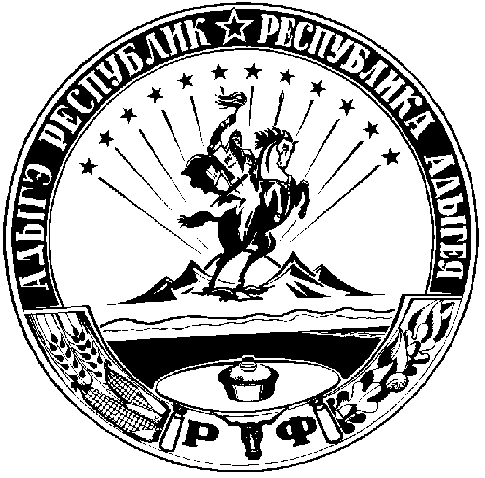 